Course Description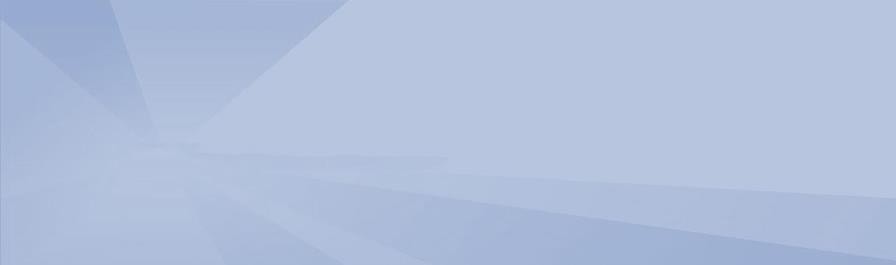 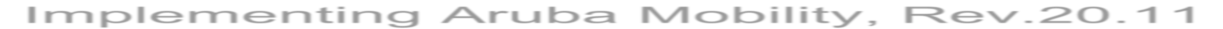 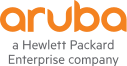 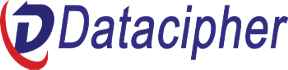 The Aruba Network Security Fundamentals (NSF) course covers foundational security concepts. It describes common security threats and vulnerabilities and provides an overview of important security technologies. It teaches how to create a trusted network infrastructure with Aruba mobility solutions and switches. In addition to discussing device hardening, the course discusses implementing security at the edge with AAA, basic roles and firewall policies, dynamic segmentation, and endpoint classification. The course will further explain basic threat detection technologies and how to collect logs and alarms and use them to initiate an investigation.Ideal candidate for this courseA network or help desk engineer working in a customer or partner environment that has six months to a year of experience in networking. In both wired and wireless environments.TopicsSecurity Threats and Aruba Security StrategyThreats OverviewAttack StagesAruba Security StrategySecurity TechnologiesRegulatory ComplianceSecure Communications: Symmetric Encryption and Hash-Based AuthenticationSecure Communications: Asymmetric Encryption and Digital CertificatesSecure Communications: TLSAuthentication, Authorization, Accounting (AAA)Harden Aruba SwitchesHardening OverviewSet Up Out-of-Band ManagementAuthenticate Managers SecurelyEnsure Physical Security and Other Hardening ActionsHarden ArubaOS Wireless DevicesLock Down Administrative AccessLock Down ServicesUse CPSecEnhance LAN SecuritySpanning Tree ProtectionsDHCP Snooping and ARP ProtectionSecure Routing TechnologiesNetwork Authentication TechnologiesNetwork AuthenticationWLAN Security—Encryption + AuthenticationEnforce Edge Security with an Aruba InfrastructureEnforce WPA3-EnterpriseEnforce 802.1X on the Wired NetworkEnforce Role-Based Authentication and Access ControlAruba Role-Based Firewall PoliciesDynamic SegmentationIdentify and Classify EndpointsEndpoint Classification IntroductionDHCP Fingerprinting with ArubaOS Mobility DevicesAruba ClearPass Policy Manager Device ProfilerClearPass Device InsightBranch SecurityIntroduction to Aruba SD-Branch SolutionsImplement Threat Detection and ForensicsUnderstand ForensicsAnalyze ArubaOS WIP EventsTroubleshoot and MonitorIntroduction to Troubleshooting Authentication IssuesUsing ClearPass Tools to Troubleshoot Some Common IssuesPacket CapturesMonitoringCourse Objectives:After you successfully complete this course, expect to be able to:Protect and DefendDefine security terminologyHarden devicesSecure a WLANSecure a wired LANSecure the WANClassify endpointsAnalyzeThreat detectionTroubleshootingEndpoint classificationInvestigateForensics